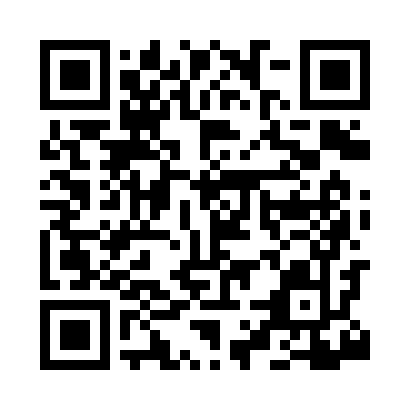 Prayer times for Lake Sarah, Minnesota, USAMon 1 Jul 2024 - Wed 31 Jul 2024High Latitude Method: Angle Based RulePrayer Calculation Method: Islamic Society of North AmericaAsar Calculation Method: ShafiPrayer times provided by https://www.salahtimes.comDateDayFajrSunriseDhuhrAsrMaghribIsha1Mon3:365:321:195:289:0511:012Tue3:375:331:195:289:0511:003Wed3:385:331:195:289:0511:004Thu3:395:341:195:289:0510:595Fri3:405:351:205:289:0410:586Sat3:425:351:205:289:0410:577Sun3:435:361:205:289:0310:568Mon3:445:371:205:289:0310:569Tue3:455:381:205:289:0210:5510Wed3:465:381:205:289:0210:5311Thu3:485:391:205:289:0110:5212Fri3:495:401:215:289:0110:5113Sat3:515:411:215:289:0010:5014Sun3:525:421:215:278:5910:4915Mon3:535:431:215:278:5810:4816Tue3:555:441:215:278:5810:4617Wed3:565:451:215:278:5710:4518Thu3:585:461:215:278:5610:4319Fri3:595:471:215:268:5510:4220Sat4:015:481:215:268:5410:4021Sun4:035:491:215:268:5310:3922Mon4:045:501:215:268:5210:3723Tue4:065:511:215:258:5110:3624Wed4:085:521:215:258:5010:3425Thu4:095:531:215:258:4910:3326Fri4:115:541:215:248:4810:3127Sat4:135:551:215:248:4710:2928Sun4:145:561:215:248:4610:2729Mon4:165:571:215:238:4510:2630Tue4:185:581:215:238:4310:2431Wed4:196:001:215:228:4210:22